Mit-MachenSie wollen die Bewerbung herunter laden.Unsere Internet-Seite ist:www.lsb-niedersachsen.de Klicken Sie auf Sport-Politik/InklusionDa bekommen Sie:mehr Informationenden Flyerund das Bewerbungs-FormularSie zeigen ein Beispiel von IhremModell-Projekt.Sie schicken uns Fotos davon.Wichtig ist: Sie haben Ihre Angebote oderMaßnahmen schon gemacht.Oder Sie sind gerade dabei.Und Sie machen die Projekte weiter.Eine Gruppe entscheidet, wer die Preise bekommt.Die Gruppe heißt Jury.Kontakt und InformationenSie schicken uns Ihre Bewerbung. Mit der Post oder E-Mail.Die Anmeldung muss bis22.09.2017 bei uns sein:LandesSportBund Niedersachsen e.V.Team GrundsatzfragenFerdinand-Wilhelm-Fricke-Weg 1030169 HannoverTel.: 05 11- 12 68 10 6E-Mail: aguenster@lsb-niedersachsen.deWenn Sie Fragen haben: Sie können Frau Günster fragen.Der Rechtsweg ist ausgeschlossen.
Das bedeutet:
Wenn Sie keinen Preis gewinnen
Sie können  nicht zum Gericht gehen.
Sie können nicht den Preis verlangen.Inklusions-Preis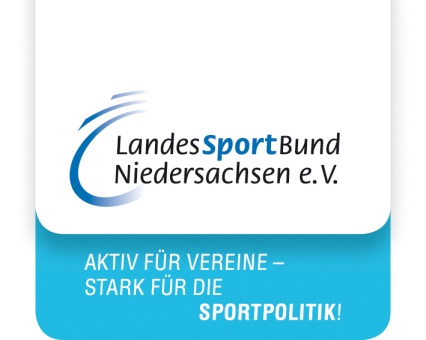 2017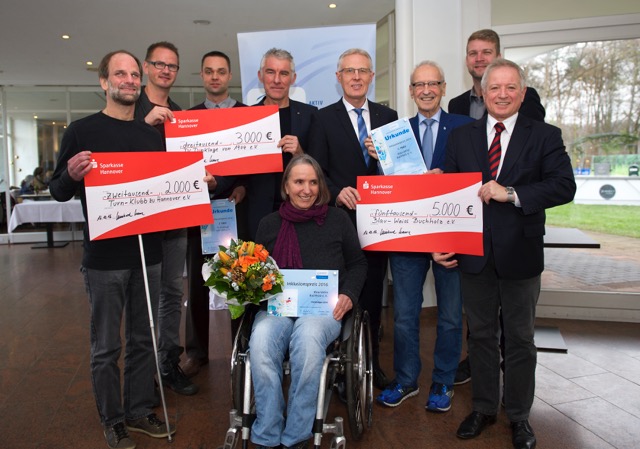 Der Inklusions-PreisDen Inklusions-Preis gibt esseit 2014.Drei Sport-Vereine bekommen  einen Inklusions-Preis:Für Ihren sozialen Einsatz Für ihre Förderung von InklusionInklusion im Sportverein heißt:Menschen mit und ohne Behinderung machen alles  zusammen.Die Preis-Verleihung ist am10. November 2017 in Hannover.Die Sport-Vereine bekommen: Preis: 5.000 EuroPreis: 3.000 EuroPreis: 2.000 EuroBeispiele für Ihre BewerbungAlle Mitglieds-Vereine vom Landes-Sport-Bund in Niedersachenkönnen sich bewerben.Die Sport-Vereine setzen sich für die Teilhabe von Menschenmit Behinderung in ihrem Verein ein.Beispiele:Die Sport-Vereine fördern die inklusive Vereins-Arbeit.Sie geben Informationenüber Inklusion.Sie haben Sport-Angebote für Menschen mit und ohne Behinderung. In Ihrem Verein machen Menschen mit Behinderung bei  der Gremien-Arbeit mit.Gremien-Arbeit bedeutet: Eine Gruppe von Menschen arbeitet an einer bestimmten Aufgabe.Inklusion in Ihrem Sport-VereinEs gibt schon Inklusion in Ihrem Sport-Verein.Menschen mit und ohne Behinderung machen gemeinsam in Ihrem Sport-Verein mit.Sie geben Ihren Vereins-Mitgliedern Informationen über Inklusion im Sport-Verein.

Sie arbeiten mit Einrichtungenzusammen mit Menschen mit Behinderung.
Zum Beispiel: In Werkstätten In Förder-SchulenIn Einrichtungen der Behinderten-Hilfe